DESCRIPCIÓN DE LAS ACTIVIDADES DESARROLLADASPara constancia se firma en Bello, a los ___ días del mes de ______ del año 2023.________________________________________FIRMA FUNCIONARIO                              ________________________________________FIRMA JEFE INMEDIATOANEXO N°1 EVIDENCIASEVIDENCIA N° 1EVIDENCIA N° 2EVIDENCIA N° 3EVIDENCIA N° 4EVIDENCIA N° 5EVIDENCIA N° 6EVIDENCIA N° 7EVIDENCIA N° 8EVIDENCIA N° 9EVIDENCIA N° 10EVIDENCIA N° 11EVIDENCIA N° 12ANEXO 2COMO DILIGENCIAR EL FORMATO DE ACTIVIDADES SEMANAL TELETRABAJOINFORME No.En esta debe ir el Número del informe, iniciamos con el informe No. 001_2023, a partir de la fecha de implementación del formato.PERIODO EJECUTADOEn esta debe ir la fecha de la cual se hace el reporte, en formato día/mes/Año.DESDE: debe ir la fecha que por calendario le corresponde al día lunes de la semana de la cual se hace el reporte.HASTA: debe ir la fecha que por calendario le corresponde al día viernes de la semana de la cual se hace el reporte.EJEMPLO: DESDE 10/04/2023  HASTA 14/04/2023 (Ver imagen 1)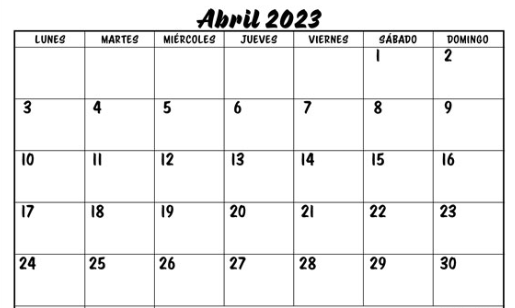 Imagen 1INFORMACIÓN GENERALNOMBRE DEL SERVIDOR: Debe ir el(los) nombre(s) y apellido(s) del funcionario.N° DE IDENTIFICACIÓN: Debe ir  número de cédula o documento de identificación del funcionario que hace el reporte de actividades.SECRETARIA: Secretaria a la cual está adscrito el funcionario.DEPENDENCIA: Dependencia de la cual hace parte el funcionario.JEFE INMEDIATO: Nombre del funcionario encargado de velar por el cumplimiento de las funciones o tareas reportadas en el informe, quien a su vez es el responsable de aprobar y firmar dicho  documento.MARCAR CON UNA ‘X’ EN LA CASILLA QUE CORRESPONDE SEGÚN EL TIPO DE CONTRATACIÓN.EJEMPLO: Ver imagen 2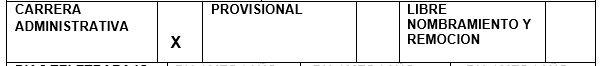 	Imagen 2DIAS TELETRABAJO: En esta sección debe reportar las fechas (3) de los días que hace teletrabajo, en formato día/mes/año.DIAS TRABAJO EN OFICINA: En esta sección debe reportar las fechas (2) de los días que hace trabajo desde la oficina, en formato día/mes/año.DESCRIPCIÓN DE LAS ACTIVIDADES DESARROLLADASNo. Es el consecutivo de las funciones o tareas, se pueden adicionar o eliminar según sea el caso. No dejar numerales en blanco. (Ver imagen 3)FUNCIONES O TAREAS A CARGO DEL FUNCIONARIO: Se deben diligenciar cada una de las funciones o tareas que  el funcionario debe realizar en el teletrabajo. (Ver imagen 3)RESULTADOS/PRODUCTOS: Para cada una de las funciones o tareas se debe diligenciar el resultado o producto que se obtiene en el proceso. (Ver imagen 3)EVIDENCIA: Para cada uno de los resultados o productos obtenidos, se debe reportar la(s) evidencia(s) de que se llevó a cabo la actividad. No se adjunta imagen o el registro fotográfico de la evidencia en la celda de la tabla. En esta se diligencia en número de la evidencia, la cual será igual al No. de la función o tarea. (Ver imagen 3)Las imágenes y/o registros fotográficos de las evidencias, deben ir la final del documento en la sección ANEXO N°1_EVIDENCIAS.. (Ver imagen 4)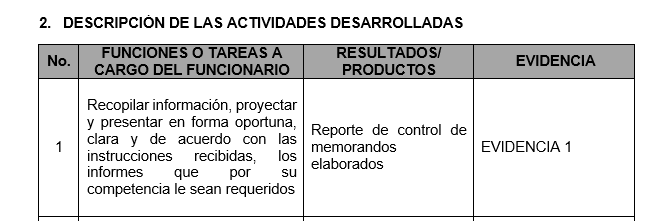 	Imagen 3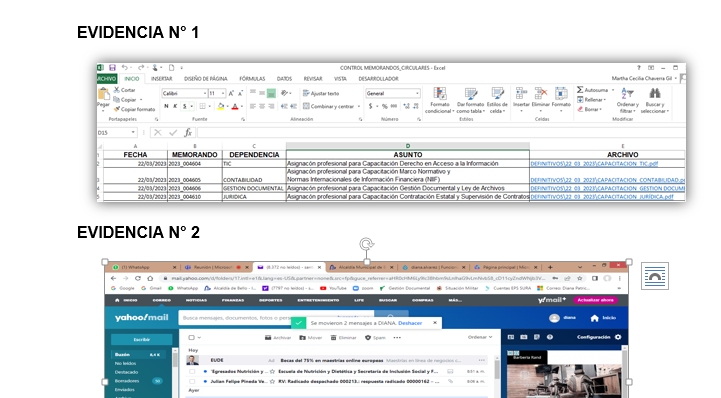                   Imagen 4Una vez se haya diligenciado la totalidad de la información de la tabla, y el  anexo N°1 EVIDENCIAS, se completa la información del lugar y la fecha en la que se elabora el informe, es recomendable hacerlo en este orden para de esta manera garantizar que el informe quede completo.Cuando el documento sea aprobado y firmado por el jefe inmediato debe ser guardado en formato pdf, y marcado con el nombre del funcionario que realiza las actividades de teletrabajo.El informe debe llevar la firma del funcionario.El informe debe llevar la firma del jefe inmediato, quien da el visto bueno respecto al cumplimiento de las funciones.INFORME No.PERIODO EJECUTADO: DESDE __/__/____ HASTA _                                                                                                                                                                                                                                                                                                                                                                                                                                                                                                                                                                                                                                                                                                                                                                                                                                                                                                                             INFORMACIÓN GENERAL:INFORMACIÓN GENERAL:INFORMACIÓN GENERAL:INFORMACIÓN GENERAL:INFORMACIÓN GENERAL:INFORMACIÓN GENERAL:INFORMACIÓN GENERAL:INFORMACIÓN GENERAL:INFORMACIÓN GENERAL:INFORMACIÓN GENERAL:NOMBRE DEL SERVIDOR:NOMBRE DEL SERVIDOR:NOMBRE DEL SERVIDOR:NOMBRE DEL SERVIDOR:N° DE IDENTIFICACIÓN:N° DE IDENTIFICACIÓN:N° DE IDENTIFICACIÓN:N° DE IDENTIFICACIÓN:SECRETARÍASECRETARÍASECRETARÍASECRETARÍADEPENDENCIADEPENDENCIADEPENDENCIADEPENDENCIAJEFE INMEDIATOJEFE INMEDIATOJEFE INMEDIATOJEFE INMEDIATOCARRERA ADMINISTRATIVAPROVISIONALPROVISIONALPROVISIONALLIBRE NOMBRAMIENTO Y REMOCIÓNLIBRE NOMBRAMIENTO Y REMOCIÓNDIAS TELETRABAJODIAS TELETRABAJODIA / MES / AÑO ___/____/______DIA / MES / AÑO ___/____/______DIA / MES / AÑO ___/____/______ DIA / MES / AÑO  __/____/______ DIA / MES / AÑO  __/____/______ DIA / MES / AÑO  __/____/______  DIA / MES / AÑO  __/____/______  DIA / MES / AÑO  __/____/______DIAS TRABAJO EN OFICINADIAS TRABAJO EN OFICINADIAS TRABAJO EN OFICINA         DIA / MES / AÑO           __/____/______         DIA / MES / AÑO           __/____/______         DIA / MES / AÑO           __/____/______         DIA / MES / AÑO           __/____/______     DIA / MES / AÑO      __/____/______     DIA / MES / AÑO      __/____/______     DIA / MES / AÑO      __/____/______No.FUNCIONES O TAREAS A CARGO DEL FUNCIONARIORESULTADOS/PRODUCTOSEVIDENCIA 1234567891011